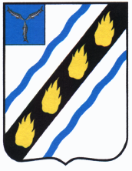 АДМИНИСТРАЦИЯПУШКИНСКОГО МУНИЦИПАЛЬНОГО ОБРАЗОВАНИЯСОВЕТСКОГО МУНИЦИПАЛЬНОГО РАЙОНА САРАТОВСКОЙ ОБЛАСТИОт 27.01.2021 №81На №        от_______УВЕДОМЛЕНИЕАдминистрация Пушкинского муниципального образования Советского муниципального района  Саратовской области   информацию о том, что по извещению№ 171120/37815906/01аукцион на право заключения договора аренды земельного участка с кадастровым номером 64:33:050302:301, площадью 2500000 кв.м. (250 га), категория земель: земли сельскохозяйственного назначения, вид разрешенного использования: для сельскохозяйственного производства, местоположение: Саратовская область, р-н Советский, Культурское муниципальное  образование, в 1,3 км северо-западнее с. Новокривовка, поле №3 площадью 562 га III севооборота площадью 1007 возобновлён.Глава администрации Пушкинского муниципального образования                      Н.И. ПавленкоГ.В. Токарева6 22 10